РУССКИЙ ЯЗЫКИнструкция: «Внимательно прочитайте текст и правильно выполните задания к тексту». От тайны – к знанию(А. Кондратов)Новейшие достижения науки и техники XX столетия – века атома и космоса – приходят на помощь историкам, изучающим далекое прошлое. Раскопки и исследования требуют больших средств, отнимают много времени и сил. Но нужны ли они? Стоит ли тратить такие усилия, чтобы уточнить какую-либо дату, или прочесть древний текст, или открыть новое поселение, или стоянку первобытного человека?Каждый новый факт, даже самый незначительный, помогает нам лучше понять прошлое. А без правильного понимания прошлого нельзя понять и настоящее. И, разумеется, строить свое будущее.Археология, дешифровка письмен, этнография, антропология и другие науки, с помощью которых мы узнаем о событиях прошлого, играют огромную роль в нашем настоящем и будут играть в нашем будущем. Ныне искусствоведы ставят гораздо выше произведения античного искусства более ранних времен, многие из которых были открыты археологами. И наряду с шедеврами античного искусства мы восхищаемся теперь гениальными творениями египетских скульпторов (вспомните хотя бы портреты Нефертити), африканской бронзой, наскальными росписями Сахары, Южной Африки, палеолитической живописью из пещер Испании и Франции. Открытия археологов произвели настоящую революцию во взглядах на искусство, бытовавших ранее. Великолепные произведения древней африканской скульптуры вдохновляют современных ваятелей Африки. В шедеврах астеков, сапотеков, тольтеков и других индейских народов художники Латинской Америки находят неиссякаемый источник вдохновения.  Народы Индии, Египта, Мексики, Ирака и других стран, ставших независимыми государствами, видят в древних культурах не просто «объект археологической науки», а свои корни, свои традиции, пережившие века. Раскопки археологов и реконструкция прошлого нашей страны показывают, что во все времена на ее огромной территории обитало множество разных народов, с различными языками, религиями, культурами, антропологическим обликом. Смешение языков, рас, культур шло в течение долгих веков. Это смешение происходило и во всем мире. На планете нет ни одной «чистой» расы, нет ни одного языка, который бы не испытал влияния другого языка, родственного или неродственного. Нет ни одной «культуры в чистом виде» – процесс обмена идеями и изобретениями начался многие тысячи лет назад. Изучение древней истории показывает, что все люди нашей Земли равны. Нет высших и низших рас, нет «культурных» и «варварских» языков, нет «целиком самостоятельных» и «полностью заимствованных» культур. Для европейцев XVIII и даже XIX века все остальное человечество было скопищем дикарей. Для нас, людей XX века, знающих свое прошлое, каждый человек на земном шаре принадлежит к одной единой семье – ЧЕЛОВЕЧЕСТВУ. ТЕСТ ПО ПРЕДМЕТУ РУССКИЙ ЯЗЫК ЗАВЕРШЁНИнструкция: «Вам предлагаются задания с одним правильным ответом из пяти предложенных. Выбранный ответ необходимо отметить на листе ответов путем полного закрашивания соответствующего кружка».  1. Слово с пропущенной гласной -е-A) Зам...рая на мгновение, крупный град стучал по крышам. B) В руке бл...стит высокого цилиндра глянец. C) Тихо ум...рали над рекой туманы. D) С первыми звуками туманы уб...рались в ущелья. E) бабушка выт...рала мою голову ладонью.  2. Слово с чередующейся гласной в корне A) склонениеB) желаниеC) наслаждениеD) величиеE) артиллерия 3. Приставочным способом образовано словоA) самолётныйB) дословноC) направоD) справаE) сделать 4. Слово образовано по модели: приставка, корень, суффикс, окончаниеA) подумаюB) улыбнуться C) образныйD) приятельE) величие 5. Предлог со значением причины в словосочетанииA) дорога в космосB) отсутствовать из-за болезниC) связать для мамыD) отдыхать на каникулахE) ехать около реки6. Предложение с возвратным местоимениемA) Он увидел свои книги в витрине магазина. B) Перед самым отъездом я пришел к ней проститься. C) Он только о себе способен думать.  D) Этот человек был причиной моего ужасного расстройства. E) Будем следовать за каждым шагом нашего рецензента. 7. В предложении пропущена одна запятаяA) Цитрусовые особенно лимоны очень богаты витамином С. B) Ежедневно в стране выпускают и продают миллионы экземпляров газет и журналов. C) Компьютер для неё долго служил только как печатная машинка. D) Перепроверив написанное вчера он убедился в правильности и точности своих выводов. E) Алмаз как самый твёрдый материал находит применение не только в ювелирном деле но и в промышленности. 8. Фразеологизм, синонимичный выражению «бабушка надвое сказала» A) перемывать костиB) играть первую скрипкуC) делать из мухи слонаD) держать нос по ветруE) вилами по воде писано9. Буква е пишется в окончаниях существительныхA) в липком кле…, лежать на одеял…B) резвиться на полян…, в работе конференци… C) успеть к примерк…, договориться о едином критери…D) заблудиться в лабиринт…, спать на постел…E) напомнить о контрамарк…, рассказ о карбонари…10. В забвени…, в студи…, при скорост…, в ущель…, в изнеможени…В окончаниях существительных буквыA) и, и, и, е, иB) и, и, и, и, е C) и, и, и, и, иD) и, и, е, е, е E) и, е, и, е, и11. Безличное предложение, в котором сказуемое выражено личным глаголом в безличном значенииA) Те минуты позабыть нельзя. B) Ребенку не спится из-за шума. C) Приятно пахнет черемухой. D) В лесу удивительно тихо. E) Сильнее кошки зверя нет. 12. Количество возможных словосочетаний по схеме: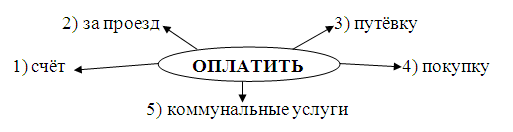 A) 5B) 1C) 4D) 2E) 313. Петька бежал по Дерибасовской, размахивая новеньким портфелем.Выделенное слово построено по моделиA) приставка – корень – суффикс – суффикс – окончаниеB) приставка – корень – суффикс – суффиксC) корень – суффикс – суффиксD) корень – суффиксE) приставка – корень – окончание14. Синоним к слову жадныйA) щедрыйB) свободныйC) жестокийD) алчныйE) трусливый15. Вводные слова, обозначающие различную степень уверенностиA) к счастью, во-первых, конечноB) одним словом, пожалуй, к несчастьюC) несомненно, конечно, пожалуйD) иначе говоря, очевидно, к сожалениюE) кажется, возможно, по-моему16. Высказывание, в котором наиболее точно отражена цель автораA) прокомментировать современное состояние наукиB) раскрыть значение археологии в жизни общества C) опровергнуть устоявшиеся взгляды на историю языковD) предложить свои пути решения острой социальной проблемыE) объяснить причину межэтнических конфликтов, которые до сих пор раздирают наш мир17. Неверное определение словаA) этнография – наука, изучающая материальную и духовную культуру народовB) антропология – наука о биологической природе человека C) шедевр – исключительное по своим достоинствам произведение искусства, образцовое создание мастера D) культура – произведение живописи в краскахE) раса – исторически сложившаяся группа человечества, объединенная общностью происхождения18. Наука, не занимающаяся изучением прошлого человекаA) кодикологияB) этнография C) антропология D) археологияE) кинология19. Утверждение, не соответствующее содержанию текста A) Археология способствует возрождению национальных культур в их чистом виде. B) Не следует жалеть средств на археологические изыскания. C) На планете нет ни одной расы, нет ни одного языка в «чистом» видеD) Археология помогла понять, что люди давно уже обменивались между собой находками и достижениями. E) Археологи обнаружили памятники искусства, которые превосходят шедевры древнегреческих и древнеримских мастеров. 20. Cтиль речи текстаA) публицистический B) научный C) официально-деловойD) художественный E) разговорный Инструкция: «Вам предлагаются задания, в которых могут быть один или несколько правильных ответов. Выбранный ответ необходимо отметить на листе ответов путем полного закрашивания соответствующего кружка». 21. Слова с пропущенной гласной иA) ш…птаниеB) ж…ланиеC) ц…ркульD) ж…зньE) ц…нтральныйF) ш…рокийG) ц…ганH) ц…плёнок22. Слова с непроверяемой гласной в корне словаA) разговорB) увлечьсяC) абажур D) акварельE) измеритьF) устарелG) освещениеH) объединять23. Словосочетание со словом в переносном значенииA) веселый человекB) горькая таблеткаC) весенний лесD) жёлтый цветE) квадратный стол F) двухэтажный домG) соленые грибыH) золотая рожь24. Значимая часть слова, которая стоит после корня и служит для образования новых словA) окончаниеB) основаC) кореньD) мягкий знакE) суффиксF) согласнаяG) приставкаH) гласная25. Схема, соответствующая  предложению (знаки препинания не расставлены): Мальчик ответил Я дал честное словоA) «П»,– а. B) «П!– а.– П» C) «П,– а,– п» D) А:«П?» E) А:«П». F) «П? – а.– П» G) «П!» – а. H) «П?» – а. 26. Предложение с косвенной речью (знаки препинания не расставлены) A) Хочу новое корыто говорит старику старуха. B) Знаешь ли ты своих родных спросил он у девочки. C) Он утверждал что искать друзей в будущем – удел слабых. D) Теперь не пропаду подумал я тропинка куда-нибудь приведёт. E) Какое число сегодня воскликнул он вдруг не обращаясь ни к кому. F) Кто вы такие в страхе спросила Женя. G) Подумай о своём будущем попросила она брата. H) Он говорил что завтра дежурит. 27. Неморфологический способ образования словA) говорящийB) снегопадC) ТЮЗD) леснойE) присутствующиеF) столоваяG) вечнозеленыйH) домик28. Страдательные причастия в ряду(-ах) A) обиженный, порозовевший B) обеспокоенный, невидимыйC) выстроенный, прочитанныйD) улетевший, взволновавшийE) пересказанный, строящийсяF) выпекаемый, умеющий G) пришедший, увлекаемыйH) дремлющий, думающий29. Дефис в неопределенных  местоименияхA) (ни)кто не зналB) кто(то) пришелC) придут когда(нибудь) D) кое (с) кем разговаривалE) до чего(нибудь) додумалсяF) (ни)чего не ждиG) (кое)кто пришёлH) уехать куда(нибудь) 30. Предложения без приложенийA) Гуси-лебеди летели над землёй. B) Самолёт-разведчик пролетал над городом. C) Пришла волшебница-зима. D) Нас встречали хлебом-солью. E) С шофёром сидел лейтенант-связист. F) И только смельчаки-одиночки сопровождали нас дальше. G) В окно беззаботно входил черноморский бродяга-ветер. H) Картину «После дождя» Левитан написал за четыре часа. 